STEPPING STONES PRE-SCHOOL GROUP SHORT TERM PLANNINGSTAY SAFE, KEEP HEALTHY, ENCOURAGE POSITIVE BEHAVIOUR, THEREFORE ENJOY, ACHIEVE AND BE HAPPY“Big journeys begin with small Stepping Stones”21st July 2020 Thank you all for your continued support in keeping in touch by whichever method you can!......So, we have reached the end of the school year!! Who would ever have believed that we would need to ‘keep our distance’ for so long, we have missed you all so much!Our last day of this term is today, and we will not receive post from now until September, therefore we may need some immediate information from you, please: For children beginning school on September 7thWe hope to have some sort of Graduation service next term???, however we need the ‘Learning and Development Summaries’ that were posted out last week, signed and returned today please, with any comments that you wish to make, or please take a photo of the last page that contains your signature and email it back. Mrs Gribben collected several during your transition meeting but not all of them.Our love and good wishes go with you into school!For children returning to Stepping Stones from September 7th Please be aware that temporary arrangements due to Covid 19 for arrival and collection times and procedures are quite difficult to predict at the moment, because access via the playground will have to coincide with those in place by the school and respecting social distancing. Government guidance is due to be issued in August, and whatever plans that are made now, may well be all changed again before the beginning of term, so we will email/Facebook further details as soon as we know.Our plans for provision are:Morning preschool sessions for 3-4 year olds starting school in September 2021: 15 hours- the funded entitlement, of 3 hours each morning for 5 mornings per week.Afternoon play school sessions: 15 hours- the funded entitlement, or fee paying 2 year olds, of 3 hours each afternoon up to 5 afternoons per week. Plus, any older children wishing to pay to stay on in the afternoon (ie all day), and those with 30 hours of funding.Lunch time will be extended for a deep clean after the morning children have left and before setting up for younger children to attend later; and will include provision for any older children who wish to eat lunch before staying all day. Please bear with us, but rest assured that we will do our utmost to make provision in accordance with school arrival and departure times, as we realise that many parents have to get to work and have other children at school.We therefore need to know the hours that you require for childcare today or tomorrow please, by email or private Facebook message (together with any funding codes) as we must submit this to Cornwall Council on Thursday 23rd.We will also be phoning some parents to ask for personal details ie national insurance numbers/dates of birth etc over the next two days, as this seems the safest method of contact. We will then complete the necessary funding forms for you, on your behalf, and ask you to sign them next term.Thank you for sharing your lovely children with us. Our time together was, and always is, so precious.Have a safe and happy summer, and we will hopefully see you in the Autumn.Sue and the girlsPhone: 01736363050,   email: steppingstones@newlyn.cornwall.sch.uk    Facebook: SteppingStonesPreschool.The arrival times for children at Newlyn School range from 8.30 to 9.15am, and departure times from 2.45 to 3.20pm. We may be able to have time slots in between these times, but this cannot be planned until a school routine has become settled over the first couple of weeks, due to social distancing rulesA possible timetable may be:Preschool learning for 15 free hours Mon-Frid 9am to 12pm for all children born between                 1st September 2016 and 31st August 2017 (entry across the playground if free from school children and we will accompany the children back to the playground gate at 12) Depending on demand, we may make provision from 8.30 -9 for a small fee, but access for this would be walking up the back lane.Social distancing up the school path must be respected at all times. This may mean that we may possibly have to ask you to exit by walking down the lane to the back of our premises, but further discussion will need to clarify this. Afternoon provision of 15 hours for 2 year olds possibly 12.45 pm to 3.45pm or earlier (12.30-3.30) if we can have access across the school playground, but further discussion will need to clarify this. Oh dear…how difficult have things become! ….if you are worried please contact us by email or private Facebook message and we will try to explain in more detail…but as previously stated this may change before September 7th!! 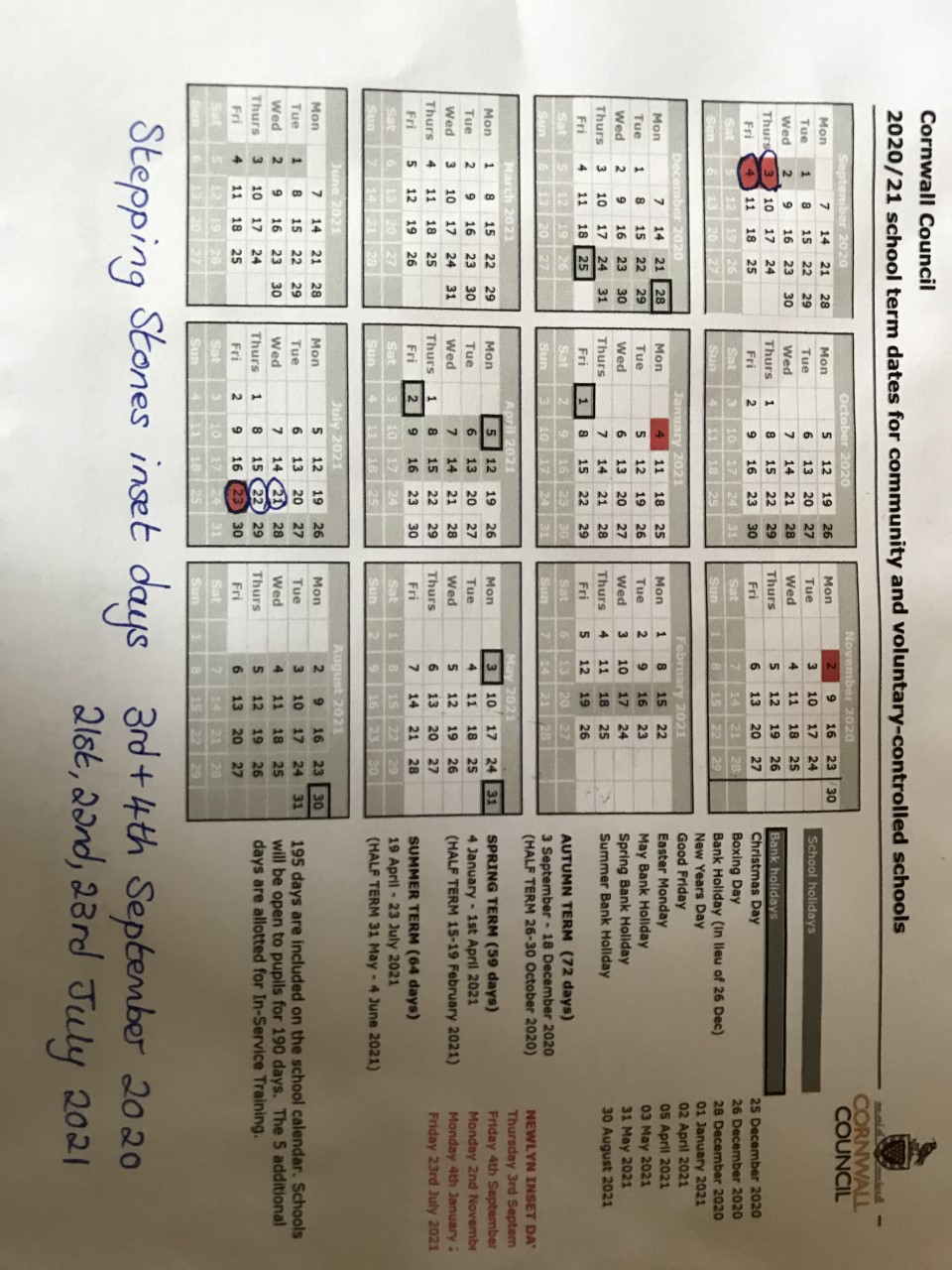 